 Право потребителя на обмен товара 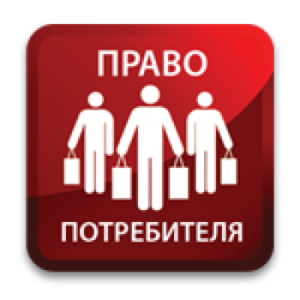 надлежащего качества. В центр по информированию и консультированию потребителей  участились случаи обращений по вопросу отказа продавцами в удовлетворении требования потребителя на возврат денежных средств при отказе от договора купли-продажи товара надлежащего качества. Потребители считают, что можно отказаться от товара надлежащего качества в 14 - дневный срок без указания причин, а так ли это в соответствии с законодательством?Согласно положениям статьи 25 Федерального закона РФ «О защите прав потребителей», потребитель вправе обменять непродовольственный товар надлежащего качества на аналогичный товар у продавца, у которого этот товар был приобретён, если указанный товар не подошёл по форме, габаритам, фасону, расцветке, размеру или комплектации, в течение четырнадцати дней, не считая дня его покупки.Потребитель изначально имеет право именно обменять товар, требовать возврат денежных средств на начальной стадии обращения  нельзя.Обмен товара производится при соблюдении следующих условий:Другие причины не могут служить основанием для удовлетворения требования потребителя о замене непродовольственного товара надлежащего качества. В случае, если аналогичный товар отсутствует в продаже на день обращения потребителя к продавцу, потребитель вправе отказаться от исполнения договора купли-продажи и потребовать возврата уплаченной за указанный товар денежной суммы. Данное требование  удовлетворяется в течение трех дней со дня возврата указанного товара.Справочно! Постановлением Правительства РФ от 19 января 1998 г. № 55 утвержден перечень непродовольственных товаров надлежащего качества, не подлежащих возврату или обмену.  Порядок действий потребителя при обмене товара надлежащего качестваДля удовлетворения требования об обмене непродовольственного товара Потребителю необходимо обратиться к Продавцу с письменным заявлением, составленным в двух экземплярах, с четко сформулированными требованиями. К заявлению прилагаются копии кассового, товарного чеков и иных документов, подтверждающих факт покупки товара. Заявление необходимо вручить продавцу. Справочно: продавец- это организация, юридическое лицо, или индивидуальный предприниматель. Если продавцом является юридическое лицо, то можно вручить должностному лицу продавца, в этом случае на одном экземпляре, который остается у потребителя, должностное лицо должно поставить отметку о принятии, либо направить по почте заказным письмом с уведомлением о вручении на юридический адрес. Если продавцом является индивидуальный предприниматель, то заявление вручается только ему лично или направить по почте заказным письмом с уведомлением о вручении на адрес регистрации данного предпринимателя (адрес регистрации ИП можно получить по запросу в налоговой инспекции).Если обмен товара не получилось урегулировать в досудебном порядке, посредством направления заявления, потребитель имеет право обратиться в суд с исковым заявлением для защиты своих прав и законных интересов.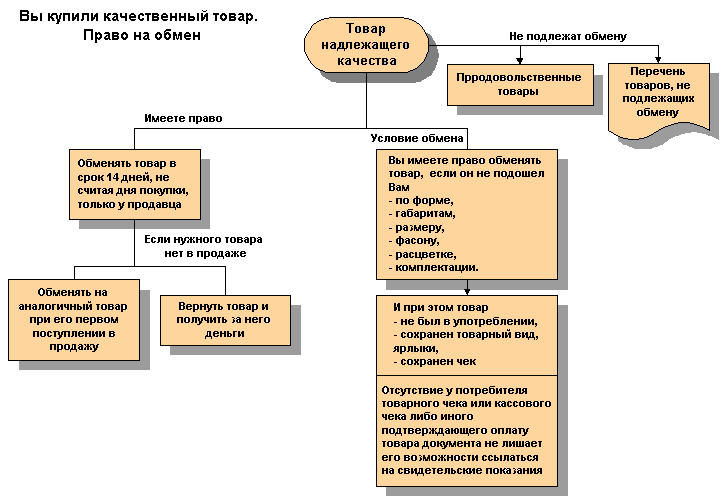 